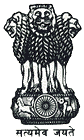 Statement by India at the Universal Periodic Review (UPR) Working Group 36th Session (02-13 November 2020): 3rd UPR of Liberia - Interactive Dialogue, delivered by Shri Pawan Badhe, First Secretary, Permanent Mission of India [Geneva, 02 November 2020]Madam President,India warmly welcomes the delegation of Liberia and thank the delegation for their presentation. 2.	We take note of Liberia’s second National Human Rights Action Plan (NHRAP) prioritizing human rights concerns and issues, including compliance with regional and international human rights obligations. 3. 	We note with appreciation that Liberia’s effort to reduce discrimination and stigmatization of Ebola survivors at all levels including through partnerships with community level participation to enhance integration and address other health concerns. 4.	India makes the following recommendations to Liberia:(a) 	to continue its efforts towards achieving equal access to quality education, including for children from low-income families.(b) 	Strengthen measures to address the barriers to access for women on health-care services, including socio-cultural barriers, (c) 	consider paying necessary attention to promote the enjoyment of human rights for persons with disabilities.5. We wish the delegation of Liberia all success in its review.Thank you, Madam President.*****